.Alt. Music: One margarita by Luke BryanFor song option the Restart would be on wall 6 after 16 counts.Dance starts with weight on R foot and travels counter clockwiseSection 1: L and R side rock crossSection 2: ¾ step touch box(Restart here on wall 5)Section 3:  L step lock step scuff, R step lock step, scuffSection 4: L forward mambo, hold,R coaster step,holdLast Update - 5 May 2020Game Boy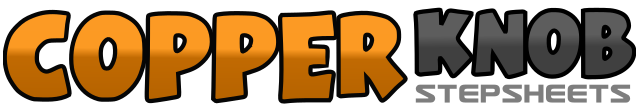 .......Count:32Wall:4Level:Beginner.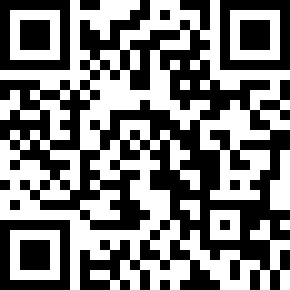 Choreographer:Michelle Wright (USA) - May 2020Michelle Wright (USA) - May 2020Michelle Wright (USA) - May 2020Michelle Wright (USA) - May 2020Michelle Wright (USA) - May 2020.Music:Game Boy - Sam RiggsGame Boy - Sam RiggsGame Boy - Sam RiggsGame Boy - Sam RiggsGame Boy - Sam Riggs........1,2,3,4Step L to L side, recover R, cross L over R, hold5,6,7,8Step R to R side, recover L, cross R over L, hold1,2,3,4Step L to L side, touch R next to R, ¼ turn R step R to R side, Touch L next to R4,5,6,7¼ turn R stepping L to L side, Touch R next to L, ¼ turn R stepping R to R side, touch L next to R1,2,3,4Step L forward on diagonal, step R behind L, step forward L on diagonal, scruff R5,6,7,8Step R forward on Diagonal, step L behind R, step forward R on diagonal, scuff L1,2,3,4Step forward L, recover R, step L back, hold5,6,7,8Step R back, Step L next to R, step R forward, hold